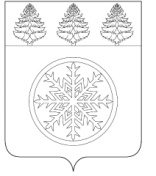 РОССИЙСКАЯ ФЕДЕРАЦИЯИРКУТСКАЯ ОБЛАСТЬД у м аЗиминского городского муниципального образованияРЕШЕНИЕот 26.10.2017					г. Зима	                        		№ 298О внесении изменений в положение об условиях и порядке предоставления жилых помещений специалистам, рабо-тающим в бюджетных учрежденияхРассмотрев экспертное заключение аппарата Губернатора Иркутской области и Правительства Иркутской области на муниципальный нормативный правовой акт от 10.07.2017 № 931, руководствуясь статьей 36 Устава Зиминского городского муниципального образования, Дума Зиминского городского муниципального образованияР Е Ш И Л А:1. Внести в положение об условиях и порядке предоставления жилых помещений специалистам, работающим в бюджетных учреждениях, утвержденное решением Думы Зиминского городского муниципального образования от 27.04.2017 № 261 (далее - положение) следующие изменения: в пункте 1.4 положения слова "с возможностью последующего приоритетного заключения договора социального найма данного жилого помещения по истечении 7 лет с момента заключения договора служебного найма жилого помещения" исключить.2. Настоящее решение подлежит официальному опубликованию в средствах массовой информации.3. Контроль исполнения настоящего решения возложить на председателя депутатской комиссии по управлению муниципальным хозяйством С.В. Волохову и  председателя комитета по управлению муниципальным имуществом А.С. Древецкую. Председатель ДумыЗиминского городскогомуниципального образования_______________ Г.А. Полынцева                Мэр Зиминского городского                 муниципального образования                   ________________ А.Н. Коновалов